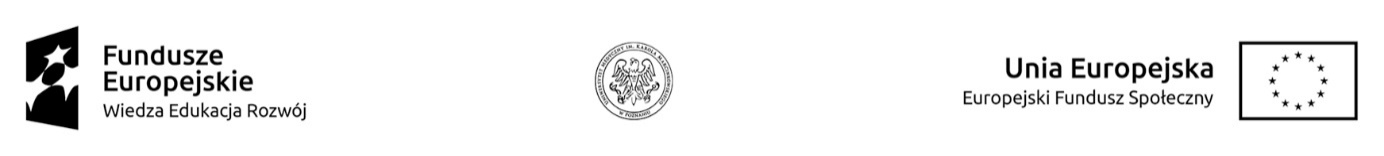 	Projekt „Kształcenie, kompetencje, komunikacja i konkurencyjność - cztery filary rozwoju Uniwersytetu Medycznego w Poznaniu”	                                                                                              Załącznik nr 3 do SIWZModel/typ	Producent/kraj	Rok produkcji	PARAMETRY TECHNICZNE  AUDIO ZAŁ. CZĘŚCI NR 3Minimalne funkcje, parametry techniczne i warunki wymaganeMinimalne funkcje, parametry techniczne i warunki wymaganeParametry i warunki zaoferowane przez Wykonawcę1Profesjonalna karta audio, 1 szt.Parametry:profesjonalna wielokanałowa karta audio, z transmisją danych do/z komputera za pomocą technologii Thunderbolt (kompatybilność do wersji 1 i 2),minimum 18 wejść audio; 22 wyjścia audio,maksymalna częstotliwość próbkowania: 192 kHz, rozdzielczość bitowa: 24-bity,minimum 8 wejść analogowych z możliwością emulacji przedwzmacniaczy w czasie rzeczywistym,  preampy mikrofonowe muszą posiadać: filtr górnoprzepustowy, zasilanie napięciem 48V, funkcja pad, zmiana polaryzacji, parowanie kanałów w stereo,minimum 10 wyjść analogowych symetrycznych oraz 2 wyjścia słuchawkowe, karta umożliwia pracę z sygnałem maksymalnie +24 dBu, co zapewnia natychmiastową kompatybilność z profesjonalnymi mikserami i innym profesjonalnym sprzętem audio,umożliwia emulacje analogowych urządzeń w czasie rzeczywistym, topowych marekzawiera system złożony z 6 procesorów DSP, dzięki którym można pracować z latencją bliską zeru,posiada zewnętrzny zasilacz, posiada specjalistyczne oprogramowanie do sterowania wewnętrznym mikserem urządzenia,możliwość spięcia do 4 kart w łańcuch urządzeń działających wspólnie,możliwość spięcia dodatkowych 6 specjalistycznych procesorów dźwięku,umożliwia sterowanie odsłuchem z poziomu fizycznych przycisków (włączenie alternatywnego odsłuchu, funkcja przyciszenia, oraz sprawdzenie kompatybilności z mono),zawiera pakiet specjalistycznego oprogramowania emulacji urządzeń fizycznych,posiada darmowe wsparcie techniczne od doświadczonych inżynierów dźwięku,posiada dwa złącza Thunderbolt 2 do łączenia urządzeń w łańcuchZłącza wejściowe: minimum 8 złącz XLR/combo do podłączenia mikrofonów lub źródeł liniowychposiada złącze D-Sub25 do podłączenia 8 symetrycznych wejść liniowych minimum 2 niesymetryczne wejścia wysokoimpedancyjne jack 1/4" 1/4" 1/4 TS, posiada 2 wejścia optyczne TOSLINKposiada BNC Word ClockZłącza wyjściowe:minimum dwa wyjście jack 1/4" TRS - monitor out,minimum dwa wyjścia jack TRS - słuchawkowe,posiada złącze D-Sub25 do podłączenia 8 symetrycznych wyjść liniowych,posiada BNC Word ClockWysokość = 4,5 cm ( 1U). 2 Przenośny rejestrator/interface audio, 1 szt.Parametry:Zaawansowany przenośny rejestrator/interface audio i odtwarzacz plików WAV, MP3.Pasmo przenoszenia: minimum 20 Hz-20 kHz,Złącza: posiada minimum 2 złącza combo XLR, wejście liniowe/mikrofonowe:posiada wejście mikrofonów zewnętrznych: mini jack ¼” stereo, posiada wyjście słuchawkowe/liniowe: mini jack ¼” stereo, posiada złącze pilota (pilot w opcji), USB 2.0, złącze zasilacza,Procesor sygnału: konwersja AD: minimum 24-bit × 128 oversampling, konwersja DA: minimum 24-bit × 128 oversampling,umożliwia wybór częstotliwości próbkowania: 44,1/48/96 kHz,umożliwia kompresję MP3: minimum 48 kbps, VBR,maksymalna Ilość rejestrowanych ścieżek: 4, maksymalny rozmiar pliku jednoczesnego nagrywania: 2 GB,Nośnik danych: Karta SD: 16 MB – 2 GB, Karta SDHC: 4 GB – 32 GB,Typ danych: WAV, MP3,Procesor efektów: minimum 2 moduły (53 typy, 60 patch),możliwe tryby pracy: nagrywanie stereo, nagrywanie czterech kanałów, posiada specjalny tryb pracy z  oszczędzaniem baterii,posiada kompresor z limiterem; posiada wbudowany filtr dolnozaporowy (80 Hz); posiada tuner chromatyczny: Chromatic, Guitar, Bass, Open A/D/E/G, DADGAD; posiada metronom: 40 - 250 BPM; zawiera wbudowane mikrofony elektretowe pracujące w konfiguracji XY wraz z kontrolką pracy LED; posiada regulowany kąt pracy mikrofonów: 90-120 stopni; posiada Mid/Side stereo dekoder; Możliwość markerowania (A-B); Możliwość zmiany tempa odtwarzania (50% wolniej, 150% szybciej),umożliwia automatyczne włączanie/wyłączanie nagrywania (detektor poziomu),posiada wbudowany głośnik: 400 mW,posiada zasilanie Phantom: +48V, +24V,posiada wyświetlacz: LCD, podświetlany,zasilanie urządzenia za pomocą dwóch ogniw AA, poprzez USB lub zasilacz dedykowany,3Monitory odsłuchowe, 1 paraParametry:Dwudrożny pasywny studyjny monitor odsłuchowy bliskiego pola uznanej marki,Impedancja nominalna - 8 Ohm,Rekomendowana moc wzmacniacza - 30 do 150 watów,Pasmo przenoszenia - 35 Hz do 30 KHz,Czułość - 88 dB (linear) przy 1 W z 1 m,Przetwornik niskotonowy - 6,5" z gumowym zawieszeniem,Przetwornik wysokotonowy - 1" jedwabny kopułkowy,Głośnik wysokotonowy z zestawu głośnikowego nie jest ustawiony symetrycznie względem głośnika niskotonowego,posiada crossover - pasywną zwrotnicę, możliwość podłączenia równoległego obydwu głośników lub praca bi-amp,posiada Kanał bass reflex z przodu,posiada osłonę przednia zakładana w specjalne wgłębienia/gniazda w przedniej płycie głośnika, w celu osłony przetworników,Waga: ok. 12 kg.4Wzmacniacz mocy studyjny, 1 szt.Parametry: Studyjny wzmacniacz mocy, do monitorów odsłuchowych uznanego producenta,Odpowiedź częstotliwościowa: 20Hz-20kHz +/- 0.5dB,Moc wyjściowa: 200W przy 8 ohm (stereo); 300W przy 4 ohm (stereo); 500W przy mostku 8 ohm (mono),Zniekształcenia: poniżej 0.05%,Odstęp sygnału do szumu: nie mniej niż 94dB,Impedancja wejściowa: (zbalansowana) około 20KΩ (niezbalansowana) około10kΩ,Damping Factor (100Hz, 8Ω): 250,Odstęp sygnału od szumu (A- ważony): >103dB,Klasa pracy: A/B,Slew rate (przy 1KHz): 28V/us +/- 5%,Czułość wejściowa (1KHz): 0.775V (0dBU),Całkowite zniekształcenia harmoniczne (1KHz): mniej niż 0.1%,Zniekształcenia intermodulacyjne (przy 10% szacowanej mocy przy 1KHz): maksymalnie 0.1%,Crosstalk: około -70dB.5Stereofoniczny separator masy, 1 szt.Parametry:Stereofoniczny, pasywny dibox,Urządzenie pasywne, z wysokiej klasy transformatorem (przekładnia ok. 12:1),Pasmo przenoszenia: 20Hz ~ 18.5KHz (± 0.2dB),Zakres dynamiki: minimum 128 dB,THD: 0.01% from 20Hz~20kHz @-10dB,Odchylenia fazy: 1° @ 100Hz; 8° @ 20Hz (+/-5%),Impedancja wejściowa: około 140 kOhm,Impedancja wyjściowa: około 150 Ohm,Maksymalny poziom wejściowy: maksimum +18 dB @ 20 Hz,Złącza wejściowe: Jack 1/4", RCA, Jack 3,5 mm,Złącza wyjściowe: XLR.6Mikrofon do interkomu, 1 szt.Parametry:Mikrofon powierzchniowy/stołowy Pojemnościowy, elektretowy,posiada włącznik on/off ze wskaźnikiem diodowym,posiada filtr dolnozaporowy oraz tłumik 10dB, ,posiada wbudowany układ elektroniczny do bezpośredniego podłączenia do zasilania phantom 17-48V,wyjście sygnału audio z transformatorem symetryzującym,minimum 6m kabel połączeniowy z 3-pinowym złączem mini XLR/XLR,Charakterystyka: pół-superkardioida,Pasmo przenoszenia: 30-20000 Hz,Impedancja nominalna: około 250 Ω,Czułość: 22 mV/Pa (+/-5%),Max poziom dźwięku: około 130 dB,Zasilanie:17-48V DC, phantom.7Mikrofon bezprzewodowy, 2 szt.Parametry:bezprzewodowy system mikrofonowy, składający się z:nadajnika typu bodypack,stacjonarnego modułu odbiornika, wysokości 1U i szerokości połowy rack'a 19",nadajnik typu bodypack posiada możliwość zdalnego sterowania,Zakres częstotliwości: 558 - 626 Mhz; minimum 20 banków częstotliwości, po 32 presety w każdym,Maksymalnie do 32 systemów pracujących jednocześnie,posiada połączenie sieciowe LAN do obsługi odbiornika i nadajnika Pasmo przenoszenia: 25 Hz do 18 kHz,umożliwia synchronizację nadajnika z odbiornikiem za pomocą podczerwieni,nadajnik posiada styki ładujące,automatyczne skanowanie wolnych częstotliwości, zawiera zintegrowane EQ,pozwala na ciągłą kontrolę siły sygnału radiowego oraz audio z odczytem na wyświetlaczu,posiada kompander ze specjalnym systemem redukcji szumów, zwiększający dynamikę sygnału,Przełączana moc nadawania: m.in. 10/30/50 mW,dwa złącza antenowe BNC, możliwość kontroli odbiornika i nadajnika z poziomu aplikacji na tablet.W komplecie dodatkowo:uchwyt do montażu w skrzyni rack,przewód połączeniowy bodpack’a z np. gitarą, zakończone jack 1/4“.8Splitter antenowy do systemu transmisji bezprzewodowej, 1 szt.Parametry:Aktywny spliter antenowy z funkcją zasilania podłączonych do niego odbiorników,Zaprojektowany do współpracy z systemami bezprzewodowymi z powyższej pozycji,Posiada 4 wyjścia zasilające, do zasilania zestawów bezprzewodowych,możliwość podłączenia do 4 zestawów bezprzewodowychzawiera zasilacz 8 gniazd BNC do podłączenia z odbiornikami,zestaw zawiera 8 przewodów BNC.kompatybilny z mikrofonem bezprzewodowym z pozycji 7 części pakietu nr 5 9Uchwyt rack do splittera antenowego, 1 szt.Parametry:Dedykowany uchwyt umożliwiający zamontowanie splittera antenowego z pozycji w szafie rack.kompatybilny z pozycją 8 części pakietu nr 510Mikrofon lavalier, 2 szt.Parametry:Mikrofon lavalier z kompletem akcesoriów,Typ wkładki: wstępnie spolaryzowana pojemnościowa,Pasmo przenoszenia: 20 Hz - 20 kHz,Czułość nominalna, ±3 dB przy 1 kHz 20 mV/Pa; -34 dB re. 1 V/Pa,Równoważny poziom szumu, A-ważony: 23 dB(A) re. 20 µPa (max. 26 dB(A)) +/-5%,Równoważny poziom szumu, ITU-R BS.468-4 Typ. 35 dB (max. 38 dB) +/-5%,Stosunek S/N (A-ważony), re. 1 kHz przy 1 Pa (94 dB SPL) Typ. 71 dB(A) +/-5%,THD - < 1% THD do 129 dB SPL peak +/-5%,Zakres dynamiki: 106 dB +/-5%,Max. SPL: 134 dB +/-5%,Impedancja wyjściowa 30-40 Ω,Złącze MicroDot,Dodatkowe akcesoria: adapter na złącze XLR; ochronna nakładka zwiększająca czułość na wysokie częstotliwości; specjalny uchwyt do dookólnego mikrofonu lavalier, utrzymujący dystans od ubioru osoby go noszącej.11Adapter dla mikrofonu lavalier do podłączenia do systemu bezprzewodowego, 2 szt.Parametry:Adapter ze złącza MicroDot na złącze kompatybilne z systemem bezprzewodowym z pozycji 7 w części Pakietu nr 512Uchwyt do mikrofonu, 2 szt.Parametry:Uchwyt typu “żabka”, umożliwia zamontowanie mikrofonu lavalier na ubraniu,Możliwość montażu mikrofonu w pozycji w górę, w dół, w lewo lub prawo, zapewnia elastyczne pozycjonowanie dla szerokiej gamy zastosowań,Uchwyt posiada wiele mocowań do kabla mikrofonu, aby zapewnić jak najlepszy efekt wizualny,Kolor: czarny.13Przewód audio 2m, 2 szt.Parametry:przewód audio wysokiej jakości, przewód typu insert,złącza: 1 wtyk stereo mini jack 3.5 mm, 2 wtyki jack mono 6.3 mm, złącza zalewane,długość: 2m.14Przewód audio 6m, 1 szt.Parametry: przewód audio wysokiej jakości,przewód typu insert,złącza: 1 wtyk stereo mini jack 3.5 mm, 2 wtyki jack mono 6.3 mm,złącza zalewane,długość: 6m.15Przewód symetryczny jack ¼” TRS - jack ¼” TRS 5m, 2 szt.Parametry:Parametry kabla: typ przewodu: mikrofonowy,ilość żył: dwie żyły w bardzo gęstym oplocie ekranującym i izolacji PCV, przekrój żył: 2 x 0,22 mm2,wymiar zewnętrzny: średnica 6 mm,pojemność żyła/ekran: +/- 90 pF,pojemność żyła/żyła: +/- 50 pF,kolor: czarny,Parametry wtyczek:Obciążalność napięciowa: 50V,Rezystancja dielektryka: >2 GΩ,Odporność napięciowa dielektryka: 1000V DC,Niklowane złącza,Złącza klasy Neutrik,cechy: wykonany z miedzi beztlenowej, doskonałe pasmo przenoszonych częstotliwości audio, małe straty sygnału, bawełna wypełniająca pod oplotem ekranującym,Średnica kabla 4 - 7mm,Długość: 5m.16Przewód wieloparowy, 2 szt.Parametry:Przewód/przejściówka ze złącza D-Sub25m na 8 x XLR (żeński), Średnica przewodu- 12-15mm, Długość: 3m.17Przewód wieloparowy, 2. szt.Parametry:Przewód/przejściówka ze złącza D-Sub25m na  8 x XLR (męski), Średnica przewodu- 12-15mm, Długość: 3m.18Przewód mikrofonowy XLR - XLR 1m, 6 szt.Parametry:typ przewodu: audio, symetryczny, ilość żył: 2 żyły w oplocie ekranującym,przekrój żył: 2 x 0,22 mm2, wymiar zewnętrzny: 5-7 mm,pojemność żyła/oplot ekranujący: 90pF +/-5%, kolor: czarny,złącza: wtyk męski XLRgniazdo nakablowe żeńskie XLR,parametry złącz XLRtemperaturowy zakres pracy -30 °C to +80 °C,stopień ochrony IP40,obudowa wykonana z odlewu cynkowego, z zagłuszką wykonaną z tworzywa,możliwość stosowania przewodów do 8mm średnicy,złącza XLR umożliwiają kodowanie kolorami za pomocą kolorowych pierścienicechy: miedź beztlenowa (OFC), ekranujący oplot siatkowy, pod ekranem bawełna wypełniająca pustą przestrzeń,długość: 1m.19Przewód symetryczny jack ¼” TRS - XLR męski 3m, 2 szt.Parametry:typ przewodu: audio, symetryczny,  ilość żył: 2 żyły w oplocie ekranującymprzekrój żył: 2 x 0,22 mm2 wymiar zewnętrzny: 5-7 mm,pojemność żyła/oplot ekranujący: 90pF +/-5%, kolor: czarny,złącza: wtyk męski XLRwtyk jack ¼”TRS,parametry złącza XLR:temperaturowy zakres pracy -30 °C to +80 °C,stopień ochrony IP40,obudowa wykonana z odlewu cynkowego, z zagłuszką wykonaną z tworzywa,możliwość stosowania przewodów do 8mm średnicy,złącza XLR umożliwiają kodowanie kolorami za pomocą kolorowych pierścieniparametry złącza jack TRS:temperaturowy zakres pracy -20 °C to +65 °C,obudowa wykonana z odlewu cynkowego, z zagłuszką wykonaną z tworzywa,możliwość stosowania przewodów do 7mm średnicy,złącza XLR umożliwiają kodowanie kolorami za pomocą kolorowych zagłuszekcechy: miedź beztlenowa (OFC), ekranujący oplot siatkowy, pod ekranem bawełna wypełniająca pustą przestrzeńdługość: 3m.20Przewód głośnikowy, 2 szt.Parametry:Typ przewodu: głośnikowy klasy estradowej,Długość: 2,5m,Złącza: wtyki bananowe,ilość żył: dwie żyły każda w izolacji PCV oraz dodatkowa wspólna okrągła izolacja PCV, przekrój żył: minimum 1,5mm2,wymiar zewnętrzny: średnica 5-8mm,kolor: czarny,cechy: wykonany z miedzi wysokiej czystości, rezystancja  0,9 Ohm/100m, +/-5%,elastyczny.21Przewód mikrofonowy XLR - XLR 5m, 11 szt.Parametry:typ przewodu: audio, symetryczny, ilość żył: 2 żyły w oplocie ekranującym,przekrój żył: 2 x 0,22 mm2, wymiar zewnętrzny: 5-7 mm,pojemność żyła/oplot ekranujący: 90pF +/-5%, kolor: czarny,złącza: wtyk męski XLRgniazdo nakablowe żeńskie XLR,parametry złącz XLRtemperaturowy zakres pracy -30 °C to +80 °C,stopień ochrony IP40,obudowa wykonana z odlewu cynkowego, z zagłuszką wykonaną z tworzywa,możliwość stosowania przewodów do 8mm średnicy,złącza XLR umożliwiają kodowanie kolorami za pomocą kolorowych pierścienicechy: miedź beztlenowa (OFC), ekranujący oplot siatkowy, pod ekranem bawełna wypełniająca pustą przestrzeń,długość: 5m.22Zestaw głośnikowy, odsłuchowy, 1 szt.Parametry:Wzmacniacz minimum 150 W, w klasie D, posiada pełnopasmowy, współosiowy dwudrożny przetwornik,minimum 3-kanałowy mikser cyfrowy, o niskim poziomie szumów, posiada 3-pasmową korekcja z regulacją dla każdego kanału, posiada wejścia mikrofonowo-liniowe typu combo XLR/TRS, z automatycznym przełącznikiem źródła, posiada zintegrowany procesor wokalny, procesor DSP, posiada minimum 9 popularnych typów pogłosu, posiada system zabezpieczenia i kompensacji napięcia,posiada funkcję usuwania wokalu z nagrania, posiada wejście instrumentalnego Hi-Z,posiada dodatkowe wyjście audio Pass Thru, wyposażony w zasilanie fantomowe 48V dla wejść mikrofonowych, posiada wejście aux z gniazdem 1/8” [3.5 mm] TRS, umożliwia mocowanie do statywu mikrofonowego za jednym kliknięciem, lub za pomocą specjalnego adaptera,waga – ok. 3 kg, Wytrzymała obudowa ze specjalnego Polistyrenu [High Impact] z bardzo niskim rezonansem, umożliwia sterowanie efektami po podłączeniu do kompatybilnego mikrofonu,Wydajny układ zewnętrznego zasilania, z długim przewodem.23 Stereofoniczny separator masy, 1 szt.Parametry:stereofoniczny, aktywny dibox,urządzenie aktywne, transformatorowe,zasilanie za pomocą napięcia Phantom 48V,posiada funkcje SUM oraz SPLIT,posiada wysokiej jakości złącza wejściowe XLR oraz RCA,posiada niezależne zasilanie phantom dla każdego kanału,posiada globalny przełącznik PAD -20 dB,wykonany z wytrzymałej aluminiowej obudowy z silikonową osłoną zabezpieczającą.24 Mikrofon lektorski, 2 szt.Parametry:w komplecie dedykowany uchwyt typu pająk tej samej marki,charakterystyka kierunkowa: kardioidalna,pasmo przenoszenia: 20 Hz - 20 kHz,czułość: 11mV/Pa @ 1kHz,impedancja nominalna: około 50 Ohm,impedancja obciążenia: około 1kOhm,równoważny poziom szumu CCIR: 73dB +/-5%,równoważny poziom szumu A-ważony: 12dB +/-5%,stosunek sygnału do szumu, CCIR: 73dB +/-5%,stosunek sygnału do szumu, A-ważony: 82dB +/-5%,maksymalny SPL: 144dB +/-5%,maksymalne napięcie wyjściowe: 13dBu +/-5%,napięcie zasilania (IEC 61938): 48V, ±4V,pobór prądu: 3.5mA +/-5%,złącze: XLR 3-Pin.25 Popfiltr do mikrofonu, 3 szt.popfiltr mocowany do statywu mikrofonowego za pomocą uchwytu z blachą, zakończoną gęsiej szyją, na końcu której zamocowany jest filtr wykonany z okrągłej ramy i materiału,możliwość mocowania do statywów o różnych średnicach,Średnica filtra: min 100 mm.26Mikrofon reporterski, 1 szt.Dynamiczny mikrofon reporterski,Pasmo przenoszenia: 80 Hz do 20 kHz,Czułość (1 kHz): -56,5 dBV/Pa / 1,5 mV/Pa +/-5%,Dookólna charakterystyka kierunkowa,posiada wewnętrzny uchwyt antywstrząsowy,posiada wzmacniany grill veraflexOdporny na rdzę i wilgoć,posiada wbudowany popfiltr,zawiera specjalną osłonę z mocowaniem na logoUchwyt o długości min. 23 cm.gwarancja minimum 10 lat27 Statyw mikrofonowy z przeciwwagą, 1 szt.Parametry:Statyw mikrofonowy z przeciwwagą,Wykonany z cienkościennych rurek stalowych,Malowany proszkowo, kolor czarny mat,Wysokość regulowana: 120 - 280cm,Maksymalna wysokość bez ramienia: 200cm,Maksymalna długość ramienia teleskopowego: 165 cm.28 Ramię do mikrofonu, 1 szt.Parametry:Ramię mikrofonowe dokręcane do statywu,Wykonane z cienkościennych rurek stalowych,Malowane proszkowo, kolor czarny mat, wykończenie odporne na zadrapania i na uszkodzenia,Długość ramienia: min. 70 cm.29 Statyw mikrofonowy, 5 szt.Parametry:Statyw mikrofonowy,Wykonany z cienkościennych rurek stalowych,Malowany proszkowo, kolor czarny mat, Wyposażony w antypoślizgowe stopki,Przegub ramienia regulowany za pomocą jednego pokrętła,Wysokość regulowana: 90-150 cm,Długość ramienia: min. 70 cm.30 Mikrofon typu shotgun, 1 szt.Parametry:Bardzo niska koloracja brzmienia w ustawieniu pod kątem, w stosunku do sygnału z głównej osi mikrofonu,Mikrofon przeznaczony do rejestracji dialogów na planach filmowych,Posiadający trzy filtry umożliwiające dostosowanie do danej sytuacji nagraniowej:filtr podbijający wysokie częstotliwości (powyżej 10kHz)mocny filtr górnoprzepustowy 18dB/oktawę od ok 80Hzdelikatny filtr górnoprzepustowy 6 dB/oktawę od ok. 300 HzWybranie opcji powinno być sygnalizowane diodą znajdującą się przy każdym przycisku.Mikrofon superkardioidalny,Pasmo przenoszenia: 40 Hz - 20 kHz,Czułość: -35 dB (V/Pa), 18 mV/Pa +/-5%,Poziom szumu(A- ważona): 13 dB +/-5%,Poziom szumu(CCIR): 24 dB +/-5%,S/N ratio: (A-ważona): 81 dB +/-5%,Maksymalne ciśnienie akustyczne (THD < 0.5 %): 131 dB-SPL (P48) +/-5%,Maksymalne napięcie wyjściowe: 1.3 V (2.5 dBV) with 1 kΩ load +/-5%,Minimalna rekomendowana impedancja obciążenia:1 kΩ +/-5%,Impedancja wyjściowa: 50 Ω +/-5%,Maksymalna długość przewodu> 400 m,Specjalna ochrona przed falami radiowymi,Niezbędne zasilanie: P48 / >34 V; Pobór mocy: 4.4 mA (P48),Wyjście: XLR,W komplecie: uchwyt do statywu, osłona przeciwwietrzna, drewniana skrzynka transportowa.31Osłona przeciwwietrzna, 1 kpl.Parametry:Osłona na mikrofony kierunkowe o maks. długości 325 mm, eliminująca zakłócenia wywołane przez podmuchy wiatru i wibracje statywu,kabel z wtyczką XLR możliwość dostosowania zawieszenia i uchwytu,W komplecie:osłona futerkowa,specjalny grzebień do osłony futerkowej,specjalny wkrętak do regulacji.32Tyczka do mikrofonu, 1 szt.Parametry:Materiał: wysokiej jakości aluminium, Przeznaczenie: mikrofony typu shotgun,Gwint: 3/8 cala,Długość: ok. 0,8-3m.waga ok. 950g33 Torba transportowa do tyczki mikrofonowej, 1 szt.Parametry:Torba transportowa do tyczki mikrofonowej wykonana z neoprenu, umożliwiająca transport tyczki z zamocowanym mikrofonem i osłoną przeciwwietrzną.34 Słuchawki studyjne, 3 szt.Parametry:Typ: Dynamiczne,Konstrukcja: Zamknięte, wokółuszne,Pasmo przenoszenia: 16 Hz-28 kHz,Impedancja: 55 Ohm +/-5%,Moc: 200 mW +/-5%,Czułość: 91 dB SPL/mW +/-5%,Cechy: Duża dynamika, bardzo szerokie i pełne brzmieniowo pasmo,posiada funkcję Automute-automatyczne wyciszanie sygnału po zdjęciu słuchawek z głowy,Przetworniki neodymowe,W komplecie: kabel prosty i skręcany, nauszniki welurowe i skóropodobne,Zniekształcenia THD<0,3% +/-5%,Przewód:3 m (odłączany, mini XLR od strony słuchawki), mini jack 1/8" + redukcja jack stereo 1/4".35 Przewód audio 5m, 3 szt.Parametry:Przewód symetryczny audio o długości 5m zakończony z jednej strony wtyczką jack ¼” TRS a z drugiej gniazdem jack ¼” TRS,Parametry kabla: typ przewodu: mikrofonowy,ilość żył: dwie żyły w bardzo gęstym oplocie ekranującym i izolacji PCV, przekrój żył: 2 x min. 0,22 mm2,wymiar zewnętrzny: średnica 5-7 mm,pojemność żyła/ekran: +/- 90 pF +/-5%,pojemność żyła/żyła: +/- 50 pF +/-5%,cechy: wykonany z miedzi beztlenowej, doskonałe pasmo przenoszonych częstotliwości audio, małe straty sygnału, posiada bawełnę wypełniającą pod oplotem ekranującym,zastosowanie: estradowe i studyjne połączenia urządzeń audio.Długość przewodu: 5m,Parametry wtyczek :Wtyczka jack 1/4” TRS:
- Obciążalność napięciowa: 50V +/-5%,
- Rezystancja dielektryka: >2 GΩ,
- Odporność napięciowa dielektryka: ok. 1000V DC,
- Niklowane złącza,Gniazdo nakablowe jack 1/4" TRS:
- Kompatybilny z mono i stereo wtyczkami zgodnymi z EIA RS-453 (A-gauge),
- Dostępne kolorowe nakrętki do oznaczania,
- Posiada czerwony przycisk zabezpieczający,
- Odporność napięciowa dielektryka: 1 kVdc +/-5%,
- Rezystancja dielektryka ≥ 1 GΩ @ 500 V dc +/-5%,
- Zgodny ze standardem: EIA RS 453, IEC 60603 oraz IEC 68-2-20.36Przewód mikrofonowy XLR-XLR 10m, 2 szt.Parametry:typ przewodu: audio, symetryczny, ilość żył: 2 żyły w oplocie ekranującym,przekrój żył: 2 x 0,22 mm2, wymiar zewnętrzny: 5-7 mm,pojemność żyła/oplot ekranujący: 90pF +/-5%, kolor: czarny,złącza: wtyk męski XLRgniazdo nakablowe żeńskie XLR,parametry złącz XLRtemperaturowy zakres pracy -30 °C to +80 °C,stopień ochrony IP40,obudowa wykonana z odlewu cynkowego, z zagłuszką wykonaną z tworzywa,możliwość stosowania przewodów do 8mm średnicy,złącza XLR umożliwiają kodowanie kolorami za pomocą kolorowych pierścienicechy: miedź beztlenowa (OFC), ekranujący oplot siatkowy, pod ekranem bawełna wypełniająca pustą przestrzeń,długość: 10m,37Przewód mikrofonowy 20m, 1 szt.Parametry:typ przewodu: audio, symetryczny, ilość żył: 2 żyły w oplocie ekranującym,przekrój żył: 2 x 0,22 mm2, wymiar zewnętrzny: 5-7 mm,pojemność żyła/oplot ekranujący: 90pF +/-5%, kolor: czarny,złącza: wtyk męski XLRgniazdo nakablowe żeńskie XLR,parametry złącz XLRtemperaturowy zakres pracy -30 °C to +80 °C,stopień ochrony IP40,obudowa wykonana z odlewu cynkowego, z zagłuszką wykonaną z tworzywa,możliwość stosowania przewodów do 8mm średnicy,złącza XLR umożliwiają kodowanie kolorami za pomocą kolorowych pierścienicechy: miedź beztlenowa (OFC), ekranujący oplot siatkowy, pod ekranem bawełna wypełniająca pustą przestrzeń,długość: 20m,38Przewód mikrofonowy 3m, 6 szt.Parametry:typ przewodu: audio, symetryczny, ilość żył: 2 żyły w oplocie ekranującym,przekrój żył: 2 x 0,22 mm2, wymiar zewnętrzny: 5-7 mm,pojemność żyła/oplot ekranujący: 90pF +/-5%, kolor: czarny,złącza: wtyk męski XLRgniazdo nakablowe żeńskie XLR,parametry złącz XLRtemperaturowy zakres pracy -30 °C to +80 °C,stopień ochrony IP40,obudowa wykonana z odlewu cynkowego, z zagłuszką wykonaną z tworzywa,możliwość stosowania przewodów do 8mm średnicy,złącza XLR umożliwiają kodowanie kolorami za pomocą kolorowych pierścienicechy: miedź beztlenowa (OFC), ekranujący oplot siatkowy, pod ekranem bawełna wypełniająca pustą przestrzeń,długość: 3 m,39Przewód mikrofonowy 6m, 6 szt.Parametry:typ przewodu: audio, symetryczny, ilość żył: 2 żyły w oplocie ekranującym,przekrój żył: 2 x 0,22 mm2, wymiar zewnętrzny: 5-7 mm,pojemność żyła/oplot ekranujący: 90pF +/-5%, kolor: czarny,złącza: wtyk męski XLRgniazdo nakablowe żeńskie XLR,parametry złącz XLRtemperaturowy zakres pracy -30 °C to +80 °C,stopień ochrony IP40,obudowa wykonana z odlewu cynkowego, z zagłuszką wykonaną z tworzywa,możliwość stosowania przewodów do 8mm średnicy,złącza XLR umożliwiają kodowanie kolorami za pomocą kolorowych pierścienicechy: miedź beztlenowa (OFC), ekranujący oplot siatkowy, pod ekranem bawełna wypełniająca pustą przestrzeń,długość: 6 m,40Opaski rzepowe, 50 szt.Parametry:typ: opaska zaciskowa rzepowa,długość: 20 cm,kolor: czarny,cechy: bardzo trwałe połączenie powierzchni rzepa na całej długości opaski,zastosowanie: do przewodów mikrofonowych i głośnikowych o długości do 7,5m,41 Statywy pod monitory odsłuchowe, 2 szt.Parametry:Statyw pod monitory odsłuchowe z regulacją wysokości,Trójnoga podstawa dla zachowania większej stabilności,Malowany proszkowo, kolor czarny mat,Statyw wykonany z rury stalowej,posiada zabezpieczenie przed opadnięciem kolumny,Wysokość regulowana w zakresie ok. 68-123 cm,Rozmiar podstawy pod głosnik: minimum 25 x 25 cm,
Maksymalne obciążenie: ok. 15 kg.